Памятка для детей.                                                     Что делать в случае пожара.
Пожар может возникнуть в любом месте и в любое время. Поэтому к нему надо быть подготовленным. Мы предлагаем тебе запомнить простейшие правила, которые помогут спастись от огня и дыма.
•    Главное, что нужно запомнить - спички и зажигалки служат для хозяйственных дел, но  никак не для игры. Даже маленькая искра может привести к большой беде.
•    Если пожар случится в твоей квартире – немедленно убегай подальше: на улицу или к соседям.
•    Помни, если нет возможности выйти через дверь, спасайся на балконе или возле открытого окна.
•    Ни в коем случае не прячься от пожара под кроватью или в шкафу - пожарным будет трудно тебя найти.
•    Тушить огонь дело взрослых, но вызывать пожарных ты можешь сам.
•    Если на тебе вспыхнула одежда – остановись и падай на землю и катайся, пока не собьешь пламя.
•    Телефон пожарной охраны запомнить очень легко - «101».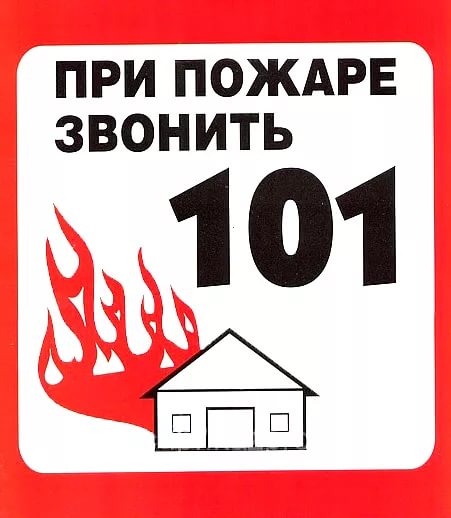        Назови свое имя и адрес. Если не дозвонился сам, попроси об этом старших.

Девиз юных пожарных: 

«ПУСТЬ  МЫ  МАЛЕНЬКОГО  РОСТА, ТОЛЬКО  РОСТ  ЗДЕСЬ  Не ПРИ  ЧЕМ.
МЫ  ВСЕГДА  ГОТОВЫ  ВЗРОСЛЫМ ПОМОГАТЬ  В  БОРЬБЕ  С  ОГНЕМ!»ПАМЯТКИ ДЕТЯМ В КАРТИНКАХ:ПАМЯТКА ГРАЖДАНАМ ПО СОБЛЮДЕНИЮ ПРАВИЛ ПОЖАРНОЙ БЕЗОПАСНОСТИ В ЛЕСУВходя в лес надо помнить, что разведение костров разрешается не всегда и не везде.Например, при объявлении высокой пожарной опасности в лесах по условиям погоды пользование любыми источниками огня в лесу запрещается. В остальных случаях на разведение костров тоже налагаются ограничения. Разрешено разводить костры на специально оборудованных площадках. Вдоль лесных дорог лесная охрана всегда предусматривает и обустраивает специальные места для курения и где разведение костров разрешено. Обычно эти места находятся рядом с родником или другим источником воды, там устраивается беседка и скамеечки для отдыха. Место разведения костра бывает обложено камнями, или даже могут быть установлены листы железа как экраны для прикрытия пламени костра от ветра, чтобы искры не разносились ветром слишком далеко.Нельзя разводить костры на обсохших торфяных болотах, так как торф, однажды подожженный, до конца потушить почти невозможно. Приметами торфяного болота являются заросли осоки, багульника болотного, рогоза.Нельзя разводить костры в густом кустарнике, особенно в хвойном (можжевельник, молодая поросль хвойных деревьев), и высокой сухой траве. Этот растительный покров очень горюч. То же самое – под деревьями, особенно такими как кедр, ель, береза. Огонь может по смолистой коре хвойных или по бересте перейти в крону, откуда разнестись ветром на окружающий лес. Не говоря уже об огневом повреждении этого дерева.Из вышесказанного следует, что в лесу имеется не так много мест, где бы можно было безопасно развести костер. Но какой же лесной отдых без костра?Если уж вы решились развести костер, то подберите место, желательно защищенное от ветра, отвечающее всем вышесказанным условиям. Обычно это на стыке двух – трех разных ландшафтов – на опушке лиственного леса, к которой примыкает еще и хвойный, причем ветер должен быть со стороны стены леса. Т.е. костер будет на подветренной стороне. Желательно, чтобы рядом был источник воды. В лесу всегда найдется хворост для разведения костра.Лопатой, топором или руками снимите растительный слой на месте будущего костра с запасом 30-40 см в обе стороны от огня. Найдите и положите две короткие толстые (с руку толщиной) сухие чурки параллельно друг другу на расстоянии 10-15 см одна от другой в направлении поперек ветру. Между ними положите сухой горючий материал для разжигания. Газета, береста и тончайшие отмершие веточки кустарников послужат отличным материалом для этого. Сверху на них кладите веточки потолще. Поджигайте спичкой. Костер разгорится. Не допускайте высокого пламени: 30-40 см будет вполне достаточно для приготовления чая. Нельзя для разжигания применять бензин, другие нефтепродукты. Его пары могут вспыхнуть в теплом воздухе над кострищем и обжечь вам брови и ресницы, если не наделать еще большей беды.У костра обязательно должен постоянно находиться дежурный. Перед уходом костер должен быть надежно потушен. Залейте его водой. Голыми руками прощупайте кострище, не осталось ли там после заливки горячих углей. Если почувствуете тепло, залейте еще. Угли должны оставляться холодными. Уходя, на всякий случай забросайте кострище землей (это обязательно, если костер не был залит водой, а просто прекратил гореть), а остаток дров отнесите подальше от него.Лучше и безопаснее всего разводить костер на песчаной косе у реки. Но однако вот какой случай был с очень дисциплинированным, аккуратным и законопослушным человеком. У реки, поймав рыбы, он решил сварить уху и чай. Он нашел, как ему казалось, безопасное место на песчаной косе рядом с крутым высоким обрывистым берегом, с которого свисали густые длинные стебли сухого вейника и камыша. Ветер дул с реки в направлении этого крутого берега. Разжигая костер на вполне безопасном (как ему казалось) месте на косе, он нарвал несколько пучков сухой травы с обрыва и зажег их для разжигания будущего костра. Вдруг резкий порыв ветра поднял горящие стебли травы вверх и унес на свисавшую с обрыва траву. Обрыв сразу же оказался в огне. Пытаясь потушить загорание, он с котелком воды поднялся наверх обрыва и увидел, что огонь, гонимый ветром, ушел уже на десятки метров и углубился в лес. Сделать было уже ничего нельзя. Потом, читая газеты, он увидел сообщение о крупном лесном пожаре в том месте, где он рыбачил. Этот пожар уничтожил много ценного леса. Значит, перед тем как решиться развести костер, надо как следует подумать, все учесть и взвесить.Если вам довелось остаться в лесу на ночь без палатки, то нужно обязательно построить экран из зеленых веток, привязанных наклонно к перекладине на высоте вашего роста. Наклон экрана должен быть таким, чтобы лучи от костра отражались на вас. Спать ложиться надо обязательно между костром и экраном. За костром всю ночь должен следить сменный дежурный. На ночь костер нужно делать из двух гладких сухих толстых бревен, в пазы между которыми для розжига укладывают более тонкие дрова. Такой костер называется «нодья».Если у вас нет с собой воды, до ближайшего источника питьевой воды очень далеко, и найти хорошую воду на месте почти безнадежно (так и бывает на лесных пожарах, в условиях сильной засухи), можно воспользоваться болотной водой. Убедитесь, что в этой воде есть живые существа – лягушки, головастики, жуки-плавунцы и т.п. Значит, эту воду можно пить, но ни в коем случае не в сыром виде. Воду нужно обязательно прокипятить на костре, либо иметь с собой обеззараживающие таблетки.Должна быть выкопана ямка для складывания и последующего захоронения вашего мусора. Лес засорять нельзя.Никакой источник огня, даже потушенный, не должен оставляться в лесу. Носите с собой коробочку, полиэтиленовый пакет или что-то вроде медальона на шее, куда складывайте огарки спичек, окурки и стряхивайте пепел с горящей сигареты. Даже если вы не будете виновником пожара, но следователи по брошенному вами, пусть погасшему окурку сигареты, будут иметь основания считать вас виновным в возникшем здесь пожаре, если он возникнет спустя какое-то время после вашего ухода из этого леса. Во всех случаях использованную спичку надо переломить пополам для надежности ее тушения.Покидая ваш бивак, нужно тщательно осмотреть место вашего отдыха: может вы забыли уложить в ваш рюкзак какую-то очень важную и дорогую для вас вещь, может быть, где-то валяется неубранный мусор (его тоже нельзя оставлять), может быть еще не до конца потушен костер.